     N A P O L I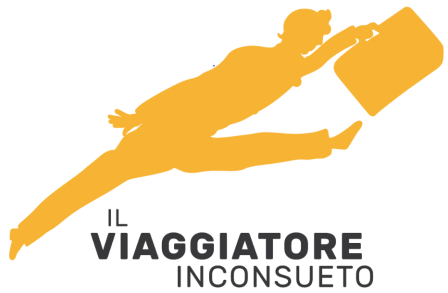 Com’è bella, com’è bella la città di Pulcinella!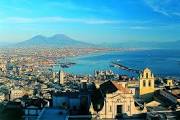 Dal 2 al 4 Giugno 2022Non il solito “viaggio di gruppo” ma un’esperienza unica per immergersi nell’atmosfera magica e affascinante di questa realtà unica: non solo chiese e monumenti ma la Napoli sotterranea  (e quella de L’amica geniale), il Cristo velato, l’unica opera di “Bansky in Italia”, il Mercato della Pignasecca e …tanto altro ancora!1° GIORNO:   PIACENZA –NAPOLI Ritrovo dei Partecipanti di prima mattina (luoghi e orari da definire) e partenza verso Napoli con soste di ristoro libere durante il percorso. Arrivo nel primo pomeriggio a Napoli, incontro con la guida ed inizio delle visite. La prima tappa sarà "Napoli Sotterranea". A quaranta metri di profondità sotto le vocianti e caratteristiche vie del centro storico, è nascosta un'altra Napoli, che appoggia su fondamenta di tufo. Al termine trasferimento in hotel, cena libera e pernottamento.2° GIORNO:   NAPOLIPrima colazione in hotel ed incontro con la guida. Si inizia la visita dell'anima antica della città, immergendosi nella magica atmosfera di Spaccanapoli. Proseguimento per via San Gregorio Armeno dove protagonista è il Presepe: centinaia di botteghe e laboratori artigiani di arte presepiale. Nel pomeriggio salita alla Collina di Posillipo, una delle zone più esclusive con vista sul Golfo di Napoli. Proseguimento per visita in esterno del Maschio Angioino, del Teatro San Carlo e Piazza Plebiscito dominata dall'imponente Basilica di San Francesco.  Rientro in hotel, cena e pernottamento.3° GIORNO:   NAPOLI − PIACENZAPrima colazione in hotel. Al mattino visita del popolare Mercato della Pignasecca: rione animato da cittadini e turisti che passeggiano tra le bancarelle o si fermano a mangiare nelle osterie e pizzerie cibo tipico. Nel primo pomeriggio partenza per il rientro.QUOTA  INDIVIDUALE DI PARTECIPAZIONE (min. 20 pax):			EURO     345,00           SUPPLEMENTO CAMERA SINGOLA:						EURO     120,00La quota di partecipazione comprende:* Viaggio in pullman privato* N. 2 notti in hotel cat. 3*** centrale a Napoli con trattamento di pernottamento e prima colazione* Visite guidate (n. 1 intera giornata + n. 2 mezze giornate)* Biglietto ingresso Napoli sotterranea * Assistenza di accompagnatore  * Assicurazione Medico Annullamento e COVIDLe iscrizioni dovranno pervenire entro il 10 Marzo con acconto euro 100,00. Il saldo dovrà essere versato entro il 30 Aprile  IL VIAGGIATORE INCONSUETO – VIA MAZZINI 1/B – 29015 CASTEL SAN GIOVANNI (PC)Tel. 0523.843698 – E-mail: info@ilviaggiatoreinconsueto.itwww.ilviaggiatoreinconsueto.it